NávrhUZNESENIE VLÁDY SLOVENSKEJ REPUBLIKYč. ......z ....................... k návrhu skupiny poslancov Národnej rady Slovenskej republiky na vydanie zákona, ktorým sa mení a dopĺňa zákon č. 447/2008 Z. z. o peňažných príspevkoch na kompenzáciu ťažkého zdravotného postihnutia a o zmene a doplnení niektorých zákonov (tlač 578)Číslo materiálu:Predkladateľ:         minister práce, sociálnych vecí a rodinyVládaA.        súhlasí            A.1.  s návrhom skupiny poslancov Národnej rady Slovenskej republiky na vydanie zákona, ktorým sa mení a dopĺňa zákon č. 447/2008 Z. z. o peňažných príspevkoch na kompenzáciu ťažkého zdravotného postihnutia a o zmene a doplnení niektorých zákonov (tlač 578),B.        poveruje             predsedu vlády            B.1.  oznámiť stanovisko vlády predsedovi Národnej rady SR.                        Vykoná:          predseda vlády Na vedomie:   predseda Národnej rady SR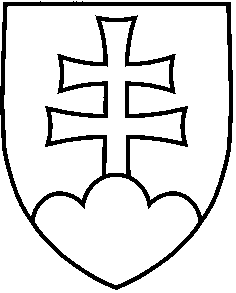 